План действий на 13 декабря 2023г. КлассПредметПредметЗаданияОбразовательный ресурсЭлектронная почтаЭлектронная почта5аРусский языкАнтропова А.В.Русский языкАнтропова А.В.Повторить правила: существительные нарицательные и собственные, одушевленные и неодушевленные Выполнить задание на учи.ру https://urls.uchi.ru/l/a6444fУчи.руAnastasiya.mamontova.87@mail.ruAnastasiya.mamontova.87@mail.ruЛитература Антропова А.В.Литература Антропова А.В.Прочитай отрывок из повести «Муму» в учебнике стр. 154-161 Электронный журналAnastasiya.mamontova.87@mail.ruAnastasiya.mamontova.87@mail.ruАнглийский 1 группа Мошкина Е.В.Английский 1 группа Мошкина Е.В.1. Открой рабочую тетрадь, запиши дату: The 13th of December. Classwork.2. Открой учебник на странице 69 упражнение 6.Перепиши правило в тетрадь (Рамочка!)The Present Simple - Простое настоящее время.В английском языке, чтобы образовать вопросительное предложение в Pr.Simple, используются вспомогательные глаголы do и does.Для местоимений I, you, we, they используется do. А для местоимений she, he, it - does.Вспомогательный глагол ставится в начало предложения!Примеры: When do you usually bathe in the bathhouse? Does she eat avocado and mango?                                                                    Отрицание в Pr.Simple образуется при помощи тех же вспомогательных глаголов do, does + отрицательная частица not. Сокращенная форма - don't, doesn't. Ставится после местоимения, перед основным глаголом!Примеры: I don't like to watch a TV. He doesn't eat cheese.3. Открой учебник на странице 69 упражнение 7.Английский 2 группа Великих Е.В.Английский 2 группа Великих Е.В.Учебник, стр.54, упр. 1,3,5.МузыкаГалашова С.В.МузыкаГалашова С.В.1. Посмотрите видеосюжет по ссылкеhttps://cloud.mail.ru/public/V1Ke/dTQ7ziF7D2. Запишите в тетрадь:- как появился жанр реквиема;- приведите примера жанра «реквием» в музыке, в литературе, в изобразительном искусстве (название произведения, автор)3. Фото записей в тетради выслать на электронную почту.​ ​ ​ ​ ​ ​ sv.galashova72@mail.ruЭлектронный журналsv.galashova72@mail.rusv.galashova72@mail.ruМатематика Маслёха С.Н.Математика Маслёха С.Н.В тетрадях записываем число (13.12.23) Тему "Сложение и вычитание дробей с одинаковыми знаменателями". Открываем тест на учи.ру https://urls.uchi.ru/l/a9b22dРешение каждого задания оформляем в тетради. Само решение я посмотрю завтра. Тест просмотрю сегодня! Время на выполнение не ограничено.Комментарии:1) уравнения решаются так же, как и в случае с натуральными числами (чтобы найти неизвестное слагаемое, нужно из суммы вычесть известное слагаемое и так далее)2) Если в задании написано "запишите в ответ несократимую дробь", это значит, что после того, как вы решили пример, нужно сократить получившуюся дробь.3) Остальные задания аналогичны тем, которые мы решали вчера. КлассКлассПредмет, времяРекомендации по выполнению заданийОбразовательный ресурсОбразовательный ресурсАдрес электронной почты5Б5БМатематикаМаслёха С.Н.В тетрадях записываем число (13.12.23) Тему "Сложение и вычитание дробей с одинаковыми знаменателями". Открываем тест на учи.ру https://urls.uchi.ru/l/e662b7Решение каждого задания оформляем в тетради. Само решение я посмотрю завтра. Тест просмотрю сегодня! Время на выполнение не ограничено.Комментарии:1) уравнения решаются так же, как и в случае с натуральными числами (чтобы найти неизвестное слагаемое, нужно из суммы вычесть известное слагаемое и так далее)2) Если в задании написано "запишите в ответ несократимую дробь", это значит, что после того, как вы решили пример, нужно сократить получившуюся дробь.3) Остальные задания аналогичны тем, которые мы решали вчераhttps://urls.uchi.ru/l/e662b7 https://urls.uchi.ru/l/e662b7 swetlsnsmaslecha@gmail.com 5Б5БРусский языкМоложавых К.В.Русский упр. 468, стр. 11 учить правило--ksenia_volkovaya@mail.ru 5Б5БАнглийскийМошкина Е.В.Открой рабочую тетрадь, запиши дату: The 13th of December. Classwork. Открой учебник на странице 69 упражнение 6.Перепиши правило в тетрадь (Рамочка!)The Present Simple - Простое настоящее время.В английском языке, чтобы образовать вопросительное предложение в Pr.Simple, используются вспомогательные глаголы do и does.Для местоимений I, you, we, they используется do. А для местоимений she, he, it - does.Вспомогательный глагол ставится в начало предложения!Примеры: When do you usually bathe in the bathhouse? Does she eat avocado and mango?Отрицание в Pr.Simple образуется при помощи тех же вспомогательных глаголов do, does + отрицательная частица not. Сокращенная форма - don't, doesn't. Ставится после местоимения, перед основным глаголом!Примеры: I don't like to watch a TV. He doesn't eat cheese.Открой учебник на странице 69 упражнение 7. Вставь  do, does, don't, doesn't--moevvla@mail.ruАнглийскийВеликих Е.В.Учебник, стр.54, упр. 1,3,5--helenkl99@mail.ruИЗОГалашова С.В.Тема:​ Городецкая роспись: выполняем творческие работы

1. Посмотрите видеосюжет по ссылке

https://cloud.mail.ru/public/5LiC/dcXf1A1Dw

2.Обратите внимание на узоры городецкой росписи.

3.Нарисуйте любую форму разделочной доски и распишите её узорами городецкой росписи.

4. Фото​ рисунка выслать на электронную почту.​ sv.galashova72@mail.ru​ ​ sv.galashova72@mail.ruКлассПредмет, времяРекомендации по выполнению заданийСсылка на онлайн урокиАдрес электронной почты5 ВМатематика В тетрадях записываем число (13.12.23) Тему "Сложение и вычитание дробей с одинаковыми знаменателями". Открываем тест на учи.ру https://urls.uchi.ru/l/9ff488 Решение каждого задания оформляем в тетради. Само решение я посмотрю завтра. Тест просмотрю сегодня! Время на выполнение не ограничено. Комментарии: 1) уравнения решаются так же, как и в случае с натуральными числами (чтобы найти неизвестное слагаемое, нужно из суммы вычесть известное слагаемое и так далее) 2) Если в задании написано "запишите в ответ несократимую дробь", это значит, что после того, как вы решили пример, нужно сократить получившуюся дробь. 3) Остальные задания аналогичны тем, которые мы решали вчераhttps://urls.uchi.ru/l/9ff488 5 ВРусский язык П.78, прочитать , с. 9 правило записать в памятку, упр.463 письменно, подготовиться к/р, повторить п. 58-76Электронный дневник5 ВТехнология 1.Прочитайте параграф «Домовая пропильная резьба» с.220 ​ учебника технологии по ссылке https://cloud.mail.ru/public/WR9P/UrfxipNyW2.Запишите тему урока в тетрадь «Технологии художественно-прикладной обработки материалов».Ответьте письменно на вопросы в тетради:1. ​ ​ Что такое «домовая пропильная резьба»? Чем отличается пропильная резьба от накладной?2. ​ ​ Перечислите инструменты и приспособления, применяемые при выполнении домовой пропильной резьбы.3. Найдите в Интернете изображение наличников, оформленных в технике ​ домовой пропильной резьбы. Запишите в тетрадь об истории создания резьбы (время, место, автор, традиции).3. Фото записей в тетради выслать на электронную почту.sv.galashova72@mail.ruhttps://cloud.mail.ru/public/WR9P/UrfxipNyWsv.galashova72@mail.ru5 ВАнглийский язык (Великих Е.В.)С.54, упр.1,2,3​ ​ 5 ВАнглийский язык (Мошкина Е.В.)Открой рабочую тетрадь, запиши дату: The 13th of December. Classwork. Открой учебник на странице 69 упражнение 6.Перепиши правило в тетрадь (Рамочка!)The Present Simple - Простое настоящее время.В английском языке, чтобы образовать вопросительное предложение в Pr.Simple, используются вспомогательные глаголы do и does.Для местоимений I, you, we, they используется do. А для местоимений she, he, it - does.Вспомогательный глагол ставится в начало предложения!Примеры: When do you usually bathe in the bathhouse? Does she eat avocado and mango?Отрицание в Pr.Simple образуется при помощи тех же вспомогательных глаголов do, does + отрицательная частица not. Сокращенная форма - don't, doesn't. Ставится после местоимения, перед основным глаголом!Примеры: I don't like to watch a TV. He doesn't eat cheese.Открой учебник на странице 69 упражнение 7. Вставь  do, does, don't, doesn'tЭлектронный дневникКлассПредмет, времяРекомендации по выполнению заданийСсылка на онлайн урокиАдрес электронной почты5 ГМатематикаВ тетрадях записываем число (13.12.23) Тему "Сложение и вычитание дробей с одинаковыми знаменателями". Открываем тест на учи.ру https://urls.uchi.ru/l/52226d Решение каждого задания оформляем в тетради. Само решение я посмотрю завтра. Тест просмотрю сегодня! Время на выполнение не ограничено. Комментарии: 1) уравнения решаются так же, как и в случае с натуральными числами (чтобы найти неизвестное слагаемое, нужно из суммы вычесть известное слагаемое и так далее)2) Если в задании написано "запишите в ответ несократимую дробь", это значит, что после того, как вы решили пример, нужно сократить получившуюся дробь.3) Остальные задания аналогичны тем, которые мы решали вчераЭлектронный журнал5 ГЛитератураВыучить песнюЭлектронный журналРусскийРусский упр. 468, стр. 11 учить правилоЭлектронный журналksenia_volkovaya@mail.ruИЗОИЗО 5 классТема:​ Городецкая роспись: выполняем творческие работы1. Посмотрите видеосюжет по ссылкеhttps://cloud.mail.ru/public/5LiC/dcXf1A1Dw2.Обратите внимание на узоры городецкой росписи.3.Нарисуйте любую форму разделочной доски и распишите её узорами городецкой росписи.4. Фото​ рисунка выслать на электронную почту.​ ​ ​ ​ ​ ​ sv.galashova72@mail.ruЭлектронный журналsv.galashova72@mail.ruАнглийский 1пгМошкина  Евгения ВладимировнаЭлектронный журналmoevvla@mail.ruАнглийский 2пгВеликих Елена ВладимировнаУчебник, стр.54, упр. 1,3,5Почта: helenkl99@mail.ruЭлектронный журналhelenkl99@mail.ruКлассПредмет, времяРекомендации по выполнению заданийСсылка на онлайн урокиАдрес электронной почты6ААнглийский языкДля тех, кто не сможет подключиться: с 57 учебника упр 12-записать цвета и оттенки, перевести, затем устно сопоставить цвета попугая (с 57). Выполнить письменно упр 10 стр 57 и упр 11 стр 57-устноЗаписать в тетрадь и выучить таблицу очередности со стр 59Войти Zoom Конференцияhttps://us04web.zoom.us/j/77647277398?pwd=eXJkTnc3UTU4dlg5WUZHUUphK24xdz09Идентификатор конференции: 776 4727 7398Код доступа: i30VqMjulbelzerva@mail.ru6АМатематика Задания от учителя Платформа учи ру6АРусский языкУпр 276, плюс задание за вчера в учи ру-исправляемПлатформа учи ру6АЛитература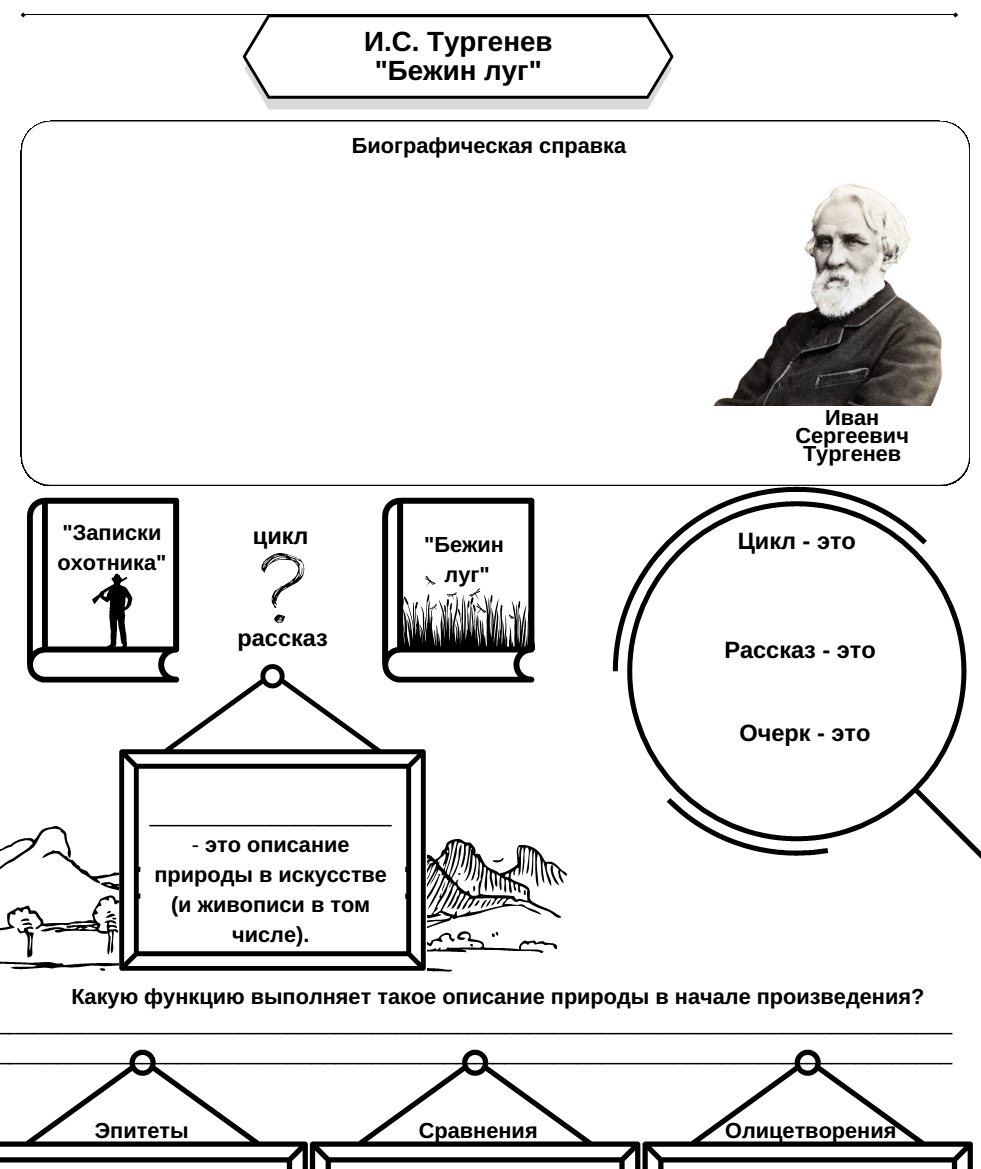 1.Прочитать статью об И.С. Тургеневе, составить план биографии.2. Записать в тетрадь определенияЦикл-РассказОчеркАвторРассказчик-Перед выполнением задания на учи ру по литературе прочитайте статью учебника-биография Тургенева6АТехнология Посмотреть видеоуроки по ссылкам и связать игрушку. Если не получается, то попробовать связать круг, треугольник и квадратКотенок: https://www.yandex.ru/video/preview/5532537187996616724Медвежонок: https://www.yandex.ru/video/preview/1085459900766536338КлассПредмет, времяРекомендации по выполнению заданийСсылка на онлайн урокиАдрес электронной почты6БРусский язык 1.упр.2282. https://urls.uchi.ru/l/30881fhttps://urls.uchi.ru/l/30881fira.sukhareva.78@mail.ruЛитература Составить план биографии И.С. ТургеневаПрочитать «Бежин луг»3. Учи.руhttps://urls.uchi.ru/l/f7c324https://urls.uchi.ru/l/f7c324ira.sukhareva.78@mail.ruКлассПредмет, времяРекомендации по выполнению заданийОбразовательный ресурсАдрес электронной почты6ВОДНРК1. Дать определение: этика, нравственность. 2. Написать 5 примеров: правила этикетаikarmacheva@mail.ruМатематикаГорбачев Н.С.3.6 (а) начертить прямоугольник с нужным соотношением сторон3.7 Решить задачу3.23 перевести числа и дроби в процентыДомашние задание:3.32 решить задачу через отношения3.38(б) решить пример по действиямvasia.pupkin1996@gmail.comБиология Охотникова М.М.1. Внимательно изучить материал параграфа 12. 2. Выполнить лабораторную работу в тетради.  Фотографию работы отправить на электронную почтуohotnikova13@rambler.ruРусский языкАнтропова А.В.1. стр.112-116 выучить слова рамках2. Выполнить задание сложный пр…мернеожиданная пр…градастрого пр…казатьпр…мчаться на конепр…спокойный сонпр…тронуться к щекепр…обрести знанияпр…биться к берегупр…следовать врагапр…остановить движениевесёлый пр…певпр…сыщение пищейпр…поднять рюкзакпр…течь ручейкомпр…купить продуктовпр…храмыватьпр…брежные ивыпр…вести за рукупр…длинная соломинкапр…горевшая кашаhttps://urls.uchi.ru/l/bf20af1danastasiya.mamontova.87@mail.ruЛитератураКалинина В. В.Необходимо выполнить сравнительный анализ одного из стихотворений Тютчева и одного из стихотворений Фета.Материалы: записи в тетрадях, https://litfest.ru/analiz/sravnitelnyy-analiz-stihotvoreniy-feta-i-tyutcheva.htmlkalininavaleria052@gmail.comКлассПредмет, времяРекомендации по выполнению заданийСсылка на онлайн урокиАдрес электронной почты6ДБиологиявнимательно изучить материал параграфа 12. Выполнить лабораторную работу в тетради. ohotnikova13@rambler.ru6ДМатематика. П. 16, стр 106-107 повторить!
2. Выполнить задания: 2.498, 2.502, 2.506(в,г)
tatizhell@gmail.com6ДМузыкаТема: От адажио к престо 
Задания:
1. Посмотреть презентацию
2. Записать в тетради тему и основную информацию Источник: https://shareslide.ru/muzyka/prezentatsiya-po-muzyke-na-temu-ot-1 elena_80-53@mail.ru6ДГеография1. Записать в тетради число, тему урока: "Атмосферное давление".
2. Прочитать параграф 12.
3. Просмотреть видео ролик по ссылке   https://www.youtube.com/watch?v=dEpTiEJFKF0
4. В тетради выполнить задания:
1. Атмосферное давление измеряется в ________
2. Давление на уровне моря на параллели 450 при t воздуха ____0С, равное ___ мм.рт.ст. называется ________________.
3. Первые воздухоплаватели обнаружили, что при подъеме вверх становится трудной дышать. То же самое наблюдается при подъеме в горы. Это происходит потому, что воздух с высотой становится менее плотным. Значит атмосферное давление с высотой ________________. При подъеме на ____ метров атмосферное давление понижается примерно на _________ мм.рт. ст.
4.В одном и том же пункте на земной поверхности атомосферное давление то увеличивается, то уменьшается. Причина колебаний  атмосферного давления является ____________________________.
Воздух при  нагревании ___________________. Теплый воздух легче холодного. Значит давление теплого воздуха на земную поверхность ___________________, чем холодного.
РЕШИТЕ задачу:
Летчики поднялся на высоту:
А) 2000 метров;
Б)1500 метров;
В) 2500 метров;
Каковы давление воздуха  на  этойвысоте, если у поверхности земли давление 750 мм.рт. ст.? Запишите решение и ответ под каждой буквой. makhova84@internet.ru6ДИсторияП. 25 (Смотреть на название «Образование и Философия») вопрос 4 (таблица)ikarmacheva@mail.ruРусскийolgagluharewa@yandex.ru6 В,Г,ДИсторияП. 25 (Смотреть на название «Образование и Философия») вопрос 4 (таблица)ikarmacheva@mail.ru8 А,Б,В,ГИсторияП. 4 рубрика «Работа с картой» вопрос 1 и 3 ikarmacheva@mail.ru6В ОДНКДать определение: этика и нравственность Написать 5 примеров: «Правила этикета»Электронный журнал ikarmacheva@mail.ruКлассПредмет, времяРекомендации по выполнению заданийСсылка на онлайн урокиАдрес электронной почты6ГБиологияИзучить параграф 12. Выполнить лабораторную работу.Электронный дневникohotnikova13@rambler.ruРусский языкВыполнить задание по карточке. Карточке прикреплена в эл.журналеЭлектронный дневникМатематикаВыполнить задание на учи.руЭлектронный дневникЛитератураФ.И. Тютчев. Биографические сведения записать в тетрадь. Выразительное чтение «С поляны коршун поднялся». Ответить письменно «Размышляем о прочитанном» на стр.197 вопр.1Электронный дневникИсторияПараграф 25 9смотреть по названию «образование и философия». Вопрос 4 (таблица)Электронный дневникПредмет, времяРекомендации по выполнению заданийСсылка на онлайн урокиАдрес электронной почты7ААлгебраПараграф 11, пункт 29. Разобраться в умножении многочлена на многочленРешить задания №677 (а,в, д) – выполнить умножения, раскрывая скобки№680 (а,в) – выполнить умножения, раскрывая скобки№683 (а) – представить в виде многочленаУчи.руVasia.pupkin1996@gmail.com7ААнглийский язык Группа Рагозиной Ю.С.Учебник стр. 53 выписать из текста все числительные, перевести их на английский язык (смотрите правило-подсказку в тетради)https://speakasap.com/en/grammar/Группа Ахметовой М.В. Стр. 64 упр. 5. Слова в рамке записать, перевести, выучить. Вставить эти слова в предложения7АИсторияПараграф 14 изучить, ответить на вопросы к параграфу (голубая рамка на стр. 188) -kirilova-a.s@yandex.ru7АЛитератураСтраница 252-257 – читать, стр.257 письменно ответить на вопросы 1-3, выписать из текста все незнакомые словаksenia_vokovaya@mail.ru7АГеографияИзучить материал учебника стр. 75-76. Составить кроссворд по данной теме. Выполненную работу отправить на эл. почту-Ohotnikova13@rambler.ruКлассПредметЗаданияОбразовательный ресурсЭлектронная почта7БАлгебраАлгебра Носкова Т.А.
1. Повторить п.16 стр 75-79
2. Выполнить номера: 318, 320
4. Учебный ресурс: учебник алгебра 7 классtatizhell@gmail.com7БАнглийский языкТестирование на РЭШ "Глобальные компетенции"https://fg.resh.edu.ru/functionalliteracy/loginakhmetova.mv@mail.ru 7БГеография 1. Записать в тетради число и тему урока: "Численность населения Земли. Размещение населения"
2. Посмотреть видеоурок по ссылке: https://yandex.ru/video/preview/5666354012106764306
3. Прочитать параграф 12.
4. Ответить письменно в тетради на вопросы на стр 72 №1,2,3,4.
5. Вечером напишу список, кто отправит мне домашнее задание.Посмотреть видеоурок по ссылке: https://yandex.ru/video/preview/5666354012106764306makhova84@internet.ru 7БИстория § 13 изучить, ответить на вопросы к параграфу (голубая рамка на стр 188)УчебникKirilova-a.s@yandex.ru 7БТехнологияТема: Конструирование юбки. Снятие мерок
1. Посмотреть презентацию
2. Записать в тетради тему и основную информацию Источник: https://infourok.ru/prezentaciya-po-tehnologii-na-temu-konstruirovanie-yubki-snyatie-merok-klass-3618436.html  elena_80-53@mail.ruКлассПредмет, времяРекомендации по выполнению заданийСсылка на онлайн урокиАдрес электронной почты7валгебраПовторить п 16 стр 75-79Выполнить номера 318.320Учебник алгебра 7 классtatizhell@gmail.comмузыкаПосмотреть презентацию  и записать тему в тетрадьhttps://infourok.ru/prezentaciya-po-muziketakie...elena_80-53@mail.ruАнглийский С 64 упр 5 слова в рамке записать перевести .выучить.Вставить эти слова в предложения Учебник 7 кл.akhtmetova.mv@mail.ruрусскийСтр 97-104 повторить правила упр 197 расставить знаки препинания.деепричастные  обороты подчеркнутьУчебник 7классKsenia_volkovaya@mail.ruгеографияСтр 75-76. Составить кроссворд по данной теме.Учебник 7 географииohotnikova13@rambler.ruКлассПредмет, времяРекомендации по выполнению заданийСсылка на онлайн урокиАдрес электронной почты7гГеографияизучить материал учебника стр.75-76 . Составить  кроссворд по данной теме. Выполнную работу отправить на  электронную почтуohotnikova13@rambler.ru7ГАлгебра1. Повторить п.16 стр 75-79
2. Выполнить номера: 318, 320tatizhell@gmail.com7 гАнглийский Запишите число и тему урока " как зарабатывают карманные деньги подростки в Британии" учебник стр 68 упр 17  повторите данные слова, упр 18 стр 68 выберите определение "pocket money blues"; прочитайте текст стр 69, и выполните письменно упр 19 стр 68, упр 25* стр 69 для доп.задания* приветствуется.elena.taravova.69@mail.ru7 гПрактикум1. Выполнить задания 313, 315 стр 79tatizhell@gmail.com7 гЛитератураС.254-256 тезисный план статьи учебника Н.А.Нерасов, анализ стихотворения "Размышления у парадной подъезда", дз отправьте на электронную почтуlara.mager@yandex.ru7гФизкультураКомплекс №1Наклоны головы вперед назад вправо влево повороты головы вправо влево. Поднимание и опускание плеч отведение и сведение, круговые движения плечами.https://www.gto.ru/Учебник «Физическая культура» 5-7 кл под ред. М.Я. ВиленскийПараграф 7galinasharutenko@mail.ruКлассПредмет, времяРекомендации по выполнению заданийСсылка на онлайн урокиАдрес электронной почты8АРодная литератураОтправить сочинения на почту kalininavaleria052@gmail.comисторияП.4 рубрика(работа с картой) в.1и 3английскийДля тех, кто не сможет подключиться: с 72 упр 2-прочитать и устно перевести, выполнить письменно упр 3 стр 73 (вставить фразы в текст, задание формата ОГЭ)Войти Zoom Конференцияhttps://us04web.zoom.us/j/77647277398?pwd=eXJkTnc3UTU4dlg5WUZHUUphK24xdz09Идентификатор конференции: 776 4727 7398Код доступа: i30VqMнемецкийСтр. 27 упр. 10 б перевести предложения на русский язык, составить мини диалог, используя данную лексику,биологияВ тетради, записать сегодняшнюю дату и тему урока по п.14,15. Прочитать п. 14, выписать термины. П.15 – прочитать,  на полях записать дату, 06.12.23, выполнить лабораторную работу №4 «Выявление нарушения осанки и плоскостопия, инструкция на странице98,читать инструкцию внимательно, оформить лр, в тетрадь приложить лист бумаги с отпечатком стопы.Записи выполнять аккуратно, тетради сдаете на следующем уроке на проверку, работы будут оцениваться.алгебраЗадание в учи руuchi.ruрусскийКарточка по теме «Односоставные предложения»Задание: спишите предложения, вставляя пропущенный буквы, раскрывая скобки и расставляя недостающие знаки препинания. Подчеркните грамматические основы, укажите вид односоставных предложений. Обозначьте, какими частями речи выражены главные члены односоставных предложений.1) Светло на улице и виден сад наскво..ь. 2) Печ.. нак..лилась (до)красна и в палатке стало (не)выносимо жарко.3) П..ем чай с мёдом за большим новым столом накрытым чистой холщ..вой скатертью.4) Чуть брезжилось когда нас разбудили… Как нам с сестриц..й (не)хотелось вставать! 5) Ноч.. . З..млянка. Ф..тилёк разг..релся еле(еле).6) Что пр..пасёш.. то и на стол пон..сёш.. .7) На небе начинало с..реть и по воде заклубился лёгкий п..рок.8) Туч.. на небе (не)было но и солнце (не)выгля..вало. 9) (Ни)где (не)дыш..тся вольней родных лугов родных полей. 10) Отцу моему захотелось узнать (от)чего пот..кла наша лодка. 11) Пишу теперь ра(с/сс)каз.12) Спела(бы) рыбка песенку да голоса нет. 13) Мать говорила долго и так хорошо как и в книжках (не)пишут.14) Будь с весёлой песней дружен с грустью (не)зачем дружить. 15) Гроза была обложная и гремело сразу (со)всех сторон. 16) Благодаря тому что лето было жаркое и сухое понадобилось пол..вать каждое дерево.17) Наступала зима. Парк давно закрыли.18) Идёмте верхн..й тр..пой.19) Когда совсем ра(с/сс)вело Дерсу разбудил нас.20) Вон радуга. Весело жить!21) Ноч.. тихая ясная. Снег рыхл. Где(то) далеко в небе тянет весной.22) Тихая ноч.. . Рыхлый снег.23) С одного края небо очистилось голубело и близко где(то) было солнышко.КлассПредмет, времяРекомендации по выполнению заданийСсылка на онлайн урокиАдрес электронной почты8бИсторияП.4 рубрика работа с картой вопросы 1,3Отчет фото отправляем учителюIkarmacheva@mail.ru8бРусский языкПодключится к онлайн уроку на zoomhttps://us04web.zoom.us/ Идентификатор конференции: 87015454391Код доступа: 8qahsZ8бАнглийский языкС.72 упр.2 прочитать и устно перевести, выполнить письменно упр.3 стр.73(вставить фразы в текст, задание формата ОГЭ)8бАлгебраВыполнить задания на Якласс : https://www.yaklass.ru/TestWork/Info?jid=BTNg8Rar9UST01SlU_TUqgmatematika.ev@mail.ru8БРодная литератураОтправить сочинения на почту учителю для проверки.Kalininavaleria052@gmail.comКлассПредмет, времяРекомендации по выполнению заданийСсылка на онлайн урокиАдрес электронной почты8ВРусский языкТема урока «Инструкция». Дз Контрольные вопросы на стр.118Электронный дневникOlgagluharewa@yandex.ru8ВРусский языкТема урока «Неполные предложения» Онлайн урок в 8.30 Ольга Глухарева приглашает вас на запланированную конференцию: Zoom.Тема: Zoom meeting invitation - Zoom Meeting Ольга ГлухареваВремя: 13 дек. 2023 08:30 AM ЕкатеринбургВойти Zoom Конференцияhttps://us05web.zoom.us/j/87015454391?pwd=WKtmNrFwIETxICY0db2Gw7e0AGfHws.1Идентификатор конференции: 870 1545 4391Код доступа: 8qahsZДз выполнить задания по карточке8ВМатематикаВыполнить задание на учи.ру8ВНемецкийСтр. 27 упр. 10 б перевести предложения на русский язык, составить мини диалог, используя данную лексику,akhmetova.mv@mail.ru8ВИсторияИрина Кармачева приглашает вас на запланированную конференцию: Zoom.Тема: 8 КлассыВремя: 13 дек. 2023 10:00 AM ЕкатеринбургВойти Zoom Конференцияhttps://us05web.zoom.us/j/89271966001?pwd=NQe4bNVEBXW3GUr5ebsJEySqmHubyt.1Идентификатор конференции: 892 7196 6001Код доступа: XMvNN7)	Дз П. 4 рубрика (Работа с картой) вопросы 1 и 3ikarmacheva@mail.ru8ВКлассПредмет, времяРекомендации по выполнению заданийСсылка на онлайн урокиАдрес электронной почты8ГЛитературапрочитать 1 действие комедии "Ревизор", заполнить таблицу, отправить таблицу учителю на почту ​anastasiya.mamontova.87@mail.ruГеометрия​Выполнить задание на ЯКлассе "Решение задач на нахождение элементов и площадей  геометрических фигур. Задания ОГЭ": https://www.yaklass.ru/TestWork/Info?jid=qIB_E-T0ZEyaTIfOnxtsevakker.75@mail.ru.ruГеография1. Параграф 20, выучить записи в тетради.2. Ответы на вопросы на стр 112 с 1 по 4 устно. alena.matyasheva@yandex.ruФизикаП.25,31. Выписать определения. Решить задания научи.руalena.matyasheva@yandex.ruНемецкий Стр.27, упр.10б, перевести, составить диалог.alena.matyasheva@yandexХимия Посмотреть видеоурок.    2. п.18 - прочитать, выписать термины. Решить задачу № 5 на странице 99.alena.matyasheva@yandex.ruАнглийский с 72 упр 2-прочитать и устно перевести, выполнить письменно упр 3 стр 73 (вставить фразы в текст, задание формата ОГЭ)Войти Zoom Конференцияhttps://us04web.zoom.us/j/77647277398?pwd=eXJkTnc3UTU4dlg5WUZHUUphK24xdz09Идентификатор конференции: 776 4727 7398Код доступа: i30VqMjulbelzerva@mail.ruКлассКлассПредмет, времяПредмет, времяРекомендации по выполнению заданийРекомендации по выполнению заданийСсылка на онлайн урокиСсылка на онлайн урокиАдрес электронной почтыАдрес электронной почты9А9АФизикаФизикаТема «Величины, характеризующиеколебательное движение.»1.Повторить параграф 36.2.Решить задачи https://cloud.mail.ru/public/ceYu/vz3cKzgDG3.Отправить фото на почту учителюТема «Величины, характеризующиеколебательное движение.»1.Повторить параграф 36.2.Решить задачи https://cloud.mail.ru/public/ceYu/vz3cKzgDG3.Отправить фото на почту учителюolgasamsykina@mail.ruolgasamsykina@mail.ru9А9АГеография География I. Записать в тетради число, тему урока: "Металлургический комплекс. Черная металлургия".II. Прочитать параграфы 21,22.III. Письменно в тетради выполнить задания: 1. Отрасли этого комплекса производят:2. Комплекс состоит из ………………………….. и …………………………. металлургии.3. Металлургия имеет несколько общих черт (перечислите):4. Технологическая цепочка производства черной металлургии выглядит следующим образом:Добыча руды - ……………… - плавка ……………………. – плавка ………………….5. Металлургическая база – это 6.  Комбинаты - это 7. Основные проблемы металлургического комплекса (перечислите): IV. Выполнить в тетради задание №1 на стр 102. Фамилии, кто отправит мне домашнее задание напишу после обеда классным руководителям. Всем отправлять не надо. Но выполнить должен каждый.I. Записать в тетради число, тему урока: "Металлургический комплекс. Черная металлургия".II. Прочитать параграфы 21,22.III. Письменно в тетради выполнить задания: 1. Отрасли этого комплекса производят:2. Комплекс состоит из ………………………….. и …………………………. металлургии.3. Металлургия имеет несколько общих черт (перечислите):4. Технологическая цепочка производства черной металлургии выглядит следующим образом:Добыча руды - ……………… - плавка ……………………. – плавка ………………….5. Металлургическая база – это 6.  Комбинаты - это 7. Основные проблемы металлургического комплекса (перечислите): IV. Выполнить в тетради задание №1 на стр 102. Фамилии, кто отправит мне домашнее задание напишу после обеда классным руководителям. Всем отправлять не надо. Но выполнить должен каждый.9А9ААлгебра  Алгебра  Выполнить задание на карточки (отправлено через вайбер)Выполнить задание на карточки (отправлено через вайбер)Карточку сдать на следующем урокеКарточку сдать на следующем уроке9А9АХимия Химия П. 18, изучить, выписать физические и химические свойства неметаллов, как меняются свойства по ПС. Стр.135, задачи 4,5 - решить. В тетради записать число , тему, делать записи аккуратно, за это будет оценка, тетради сдадите на проверку, когда выйдете.П. 18, изучить, выписать физические и химические свойства неметаллов, как меняются свойства по ПС. Стр.135, задачи 4,5 - решить. В тетради записать число , тему, делать записи аккуратно, за это будет оценка, тетради сдадите на проверку, когда выйдете.9А9АРусский язРусский язhttps://rus-oge.sdamgia.ru/test?id=12119480 ССЫЛКА действует только завтра до 23.00 Изложение и сочинение написать в тетрадь ОГЭ, в электронном будет записано задание от учителя на РешуОгэhttps://rus-oge.sdamgia.ru/test?id=12119480 ССЫЛКА действует только завтра до 23.00 Изложение и сочинение написать в тетрадь ОГЭ, в электронном будет записано задание от учителя на РешуОгэ9А9АлитературалитератураНаписать тезисный план статьи учебника М.Ю.Лермонтов, прочитать главу "Бэла" из романа М.Лермонтова "Герой нашего времени ", долги выучить "Письмо Татьяны Онегину"Написать тезисный план статьи учебника М.Ю.Лермонтов, прочитать главу "Бэла" из романа М.Лермонтова "Герой нашего времени ", долги выучить "Письмо Татьяны Онегину"lara.mager@yandex.rulara.mager@yandex.ru9А9ААнглийский язАнглийский язповторить тему "Причастия" с. 72, 75, 80 упр. 9 а, стр. 78 пис.повторить тему "Причастия" с. 72, 75, 80 упр. 9 а, стр. 78 пис.9А9АКонсультация по географииКонсультация по географииОнлайн консультация в 10.00Онлайн консультация в 10.00Татьяна Махова приглашает вас на запланированную конференцию: Zoom.Тема: консультация по географииВремя: 13 дек. 2023 10:00 AM ЕкатеринбургВойти Zoom Конференцияhttps://us04web.zoom.us/j/78314553494?pwd=OCjpB4b5Dix0o6jxEFiIn0cBBrM6BJ.1Идентификатор конференции: 783 1455 3494Код доступа: gPR18LТатьяна Махова приглашает вас на запланированную конференцию: Zoom.Тема: консультация по географииВремя: 13 дек. 2023 10:00 AM ЕкатеринбургВойти Zoom Конференцияhttps://us04web.zoom.us/j/78314553494?pwd=OCjpB4b5Dix0o6jxEFiIn0cBBrM6BJ.1Идентификатор конференции: 783 1455 3494Код доступа: gPR18LКлассКлассПредмет, времяПредмет, времяРекомендации по выполнению заданийРекомендации по выполнению заданийСсылка на онлайн урокиСсылка на онлайн урокиАдрес электронной почтыАдрес электронной почты9Б9БРусский языкРусский языкс 10.45 откроется тестирование на РЭШ, всем без исключения пройти сегодня!с 10.45 откроется тестирование на РЭШ, всем без исключения пройти сегодня!ksenia_volkovaya@mail.ruksenia_volkovaya@mail.ruХимияХимияДз химия, П. 18, изучить, выписать физические и химические свойства неметаллов, как меняются свойства по ПС. Стр.135, задачи 4,5 - решить. В тетради записать число , тему, делать записи аккуратно, за это будет оценка, тетради сдадите на проверку, когда выйдете.Дз химия, П. 18, изучить, выписать физические и химические свойства неметаллов, как меняются свойства по ПС. Стр.135, задачи 4,5 - решить. В тетради записать число , тему, делать записи аккуратно, за это будет оценка, тетради сдадите на проверку, когда выйдете.ГеографияГеографияI. Записать в тетради число, тему урока: "Металлургический комплекс. Черная металлургия".II. Прочитать параграфы 21,22.III. Письменно в тетради выполнить задания: 1. Отрасли этого комплекса производят:2. Комплекс состоит из ………………………….. и …………………………. металлургии.3. Металлургия имеет несколько общих черт (перечислите):4. Технологическая цепочка производства черной металлургии выглядит следующим образом:Добыча руды - ……………… - плавка ……………………. – плавка ………………….5. Металлургическая база – это 6.  Комбинаты - это 7. Основные проблемы металлургического комплекса (перечислите): IV. Выполнить в тетради задание №1 на стр 102. Фамилии, кто отправит мне домашнее задание напишу после обеда классным руководителям. Всем отправлять не надо. Но выполнить должен каждый.I. Записать в тетради число, тему урока: "Металлургический комплекс. Черная металлургия".II. Прочитать параграфы 21,22.III. Письменно в тетради выполнить задания: 1. Отрасли этого комплекса производят:2. Комплекс состоит из ………………………….. и …………………………. металлургии.3. Металлургия имеет несколько общих черт (перечислите):4. Технологическая цепочка производства черной металлургии выглядит следующим образом:Добыча руды - ……………… - плавка ……………………. – плавка ………………….5. Металлургическая база – это 6.  Комбинаты - это 7. Основные проблемы металлургического комплекса (перечислите): IV. Выполнить в тетради задание №1 на стр 102. Фамилии, кто отправит мне домашнее задание напишу после обеда классным руководителям. Всем отправлять не надо. Но выполнить должен каждый.Татьяна Махова приглашает вас на запланированную конференцию: Zoom.Тема: консультация по географииВремя: 13 дек. 2023 10:00 AM ЕкатеринбургВойти Zoom Конференцияhttps://us04web.zoom.us/j/78314553494?pwd=OCjpB4b5Dix0o6jxEFiIn0cBBrM6BJ.1Татьяна Махова приглашает вас на запланированную конференцию: Zoom.Тема: консультация по географииВремя: 13 дек. 2023 10:00 AM ЕкатеринбургВойти Zoom Конференцияhttps://us04web.zoom.us/j/78314553494?pwd=OCjpB4b5Dix0o6jxEFiIn0cBBrM6BJ.1makhova84@internet.rumakhova84@internet.ruАлгебраАлгебра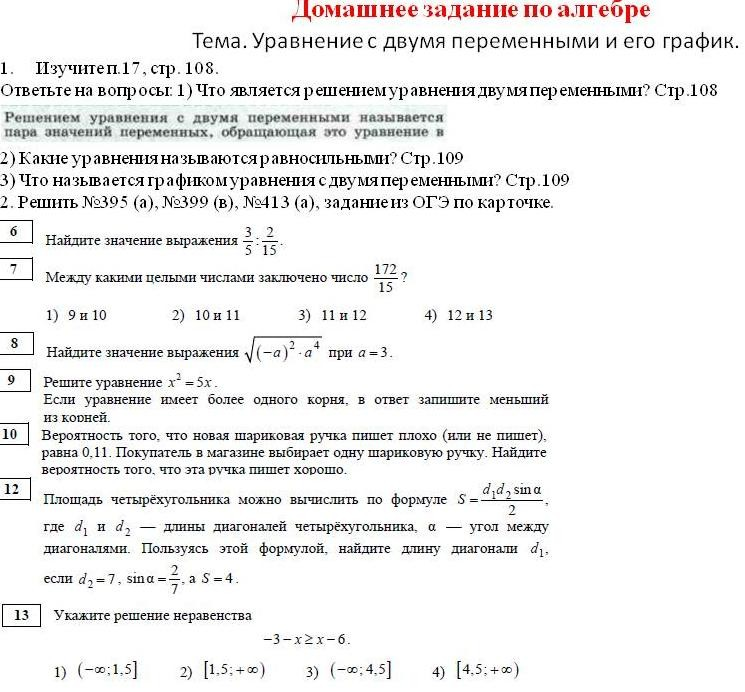 Английский языкАнглийский языкЗапишите число и тему урока " Социальные сети"  учебник стр 81 упр 5 запишите новые слова, познакомьтесь с информацией на стр 125,120; выполните письменно упр 3 стр 80. Прочитайте примеры телефонных разговоров на стр 82-83.  Составьте мини диалог.Запишите число и тему урока " Социальные сети"  учебник стр 81 упр 5 запишите новые слова, познакомьтесь с информацией на стр 125,120; выполните письменно упр 3 стр 80. Прочитайте примеры телефонных разговоров на стр 82-83.  Составьте мини диалог.elena.taravova.69@mail.ruelena.taravova.69@mail.ruНемецкийНемецкийС.42, у.1 запиши слова в словарь и выучиС.42, у.1 запиши слова в словарь и выучиLubetz.j@yandex.ruLubetz.j@yandex.ruКлассКлассПредмет, времяПредмет, времяРекомендации по выполнению заданийРекомендации по выполнению заданийСсылка на онлайн урокиСсылка на онлайн урокиАдрес электронной почтыАдрес электронной почты9В9ВОБЖОБЖ1. https://yandex.ru/video/touch/preview/15616850062563722745 посмотреть видео 2. Написать в тетрадь, порядок действий одевания противогаза и написать нормативы для оценки 1. https://yandex.ru/video/touch/preview/15616850062563722745 посмотреть видео 2. Написать в тетрадь, порядок действий одевания противогаза и написать нормативы для оценки www.vlad_05@bk.ruwww.vlad_05@bk.ru9В9ВхимияхимияДз химия, П. 18, изучить, выписать физические и химические свойства неметаллов, как меняются свойства по ПС. Стр.135, задачи 4,5 - решить.Дз химия, П. 18, изучить, выписать физические и химические свойства неметаллов, как меняются свойства по ПС. Стр.135, задачи 4,5 - решить.alena.matyasheva@yandex.ru alena.matyasheva@yandex.ru 9В9ВфизикафизикаТема «Величины, характеризующиеколебательное движение.»1.Повторить параграф 36.2.Решить задачи https://cloud.mail.ru/public/ceYu/vz3cKzgDG3.Отправить фото на почту учителюТема «Величины, характеризующиеколебательное движение.»1.Повторить параграф 36.2.Решить задачи https://cloud.mail.ru/public/ceYu/vz3cKzgDG3.Отправить фото на почту учителюolgasamsykina@mail.ru olgasamsykina@mail.ru 9В9ВгеографиягеографияI. Записать в тетради число, тему урока: "Металлургический комплекс. Черная металлургия".II. Прочитать параграфы 21,22.III. Письменно в тетради выполнить задания: 1. Отрасли этого комплекса производят:2. Комплекс состоит из ………………………….. и …………………………. металлургии.3. Металлургия имеет несколько общих черт (перечислите):4. Технологическая цепочка производства черной металлургии выглядит следующим образом:Добыча руды - ……………… - плавка ……………………. – плавка ………………….5. Металлургическая база – это 6.  Комбинаты - это 7. Основные проблемы металлургического комплекса (перечислите): IV. Выполнить в тетради задание №1 на стр 102. Фамилии, кто отправит мне домашнее задание напишу после обеда классным руководителям. Всем отправлять не надо. Но выполнить должен каждый.I. Записать в тетради число, тему урока: "Металлургический комплекс. Черная металлургия".II. Прочитать параграфы 21,22.III. Письменно в тетради выполнить задания: 1. Отрасли этого комплекса производят:2. Комплекс состоит из ………………………….. и …………………………. металлургии.3. Металлургия имеет несколько общих черт (перечислите):4. Технологическая цепочка производства черной металлургии выглядит следующим образом:Добыча руды - ……………… - плавка ……………………. – плавка ………………….5. Металлургическая база – это 6.  Комбинаты - это 7. Основные проблемы металлургического комплекса (перечислите): IV. Выполнить в тетради задание №1 на стр 102. Фамилии, кто отправит мне домашнее задание напишу после обеда классным руководителям. Всем отправлять не надо. Но выполнить должен каждый.makhova84@internet.rumakhova84@internet.ru9В9ВфизкультурафизкультураКомплекс упражнений на гибкость.(9упр.)Комплекс упражнений на гибкость.(9упр.)https://infourok.ru/urok-po-fizicheskoj-kulture-obuchenie-tehnike-uprazhnenij-na-brusyah-parallelnyh-raznovysokih-9-klass-4461062.htmlhttps://www.gto.ruhttps://infourok.ru/urok-po-fizicheskoj-kulture-obuchenie-tehnike-uprazhnenij-na-brusyah-parallelnyh-raznovysokih-9-klass-4461062.htmlhttps://www.gto.rugalinasharutenko@mail.rugalinasharutenko@mail.ru9В9Валгебраалгебра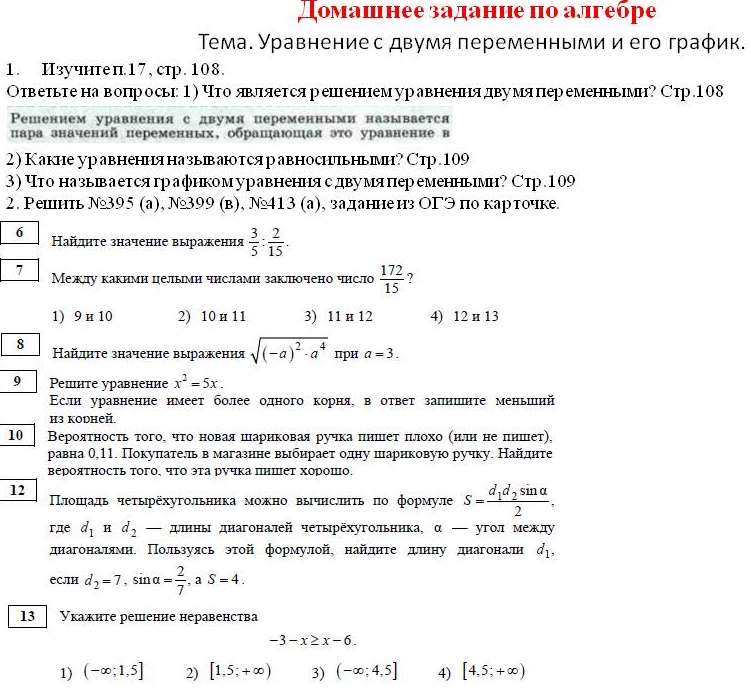 natashazhoglikova@mail.runatashazhoglikova@mail.ruКлассКлассПредмет, времяПредмет, времяРекомендации по выполнению заданийРекомендации по выполнению заданийСсылка на онлайн урокиСсылка на онлайн урокиАдрес электронной почты9Г9ГхимияхимияДз химия, П. 18, изучить, выписать физические и химические свойства неметаллов, как меняются свойства по ПС. Стр.135, задачи 4,5 - решить. В тетради записать число , тему, делать записи аккуратно.Дз химия, П. 18, изучить, выписать физические и химические свойства неметаллов, как меняются свойства по ПС. Стр.135, задачи 4,5 - решить. В тетради записать число , тему, делать записи аккуратно.9Г9Гобществознаниеобществознаниеhttps://us04web.zoom.us/j/74339039520?pwd=alP0oTzQjoPfLDpwhkhj0Y98WbQiP0.1Идентификатор конференции: 743 3903 9520Код доступа: Zy672Jhttps://us04web.zoom.us/j/74339039520?pwd=alP0oTzQjoPfLDpwhkhj0Y98WbQiP0.1Идентификатор конференции: 743 3903 9520Код доступа: Zy672J9Г9ГгеографиягеографияI. Записать в тетради число, тему урока:"Металлургический комплекс. Черная металлургия".II. Прочитать параграфы 21,22.III. Письменно в тетради выполнить задания:1 Отрасли этого комплекса производят:2 Комплекс состоит из ………………………….. и…………………………. металлургии.3 Металлургия имеет несколько общих черт(перечислите):4 Технологическая цепочка производства чернойметаллургии выглядит следующим образом:Добыча руды - ……………… - плавка …………………….– плавка ………………….5 Металлургическая база – это6 Комбинаты - это7 Основные проблемы металлургического комплекса(перечислите):IV. Выполнить в тетради задание №1 на стр 102I. Записать в тетради число, тему урока:"Металлургический комплекс. Черная металлургия".II. Прочитать параграфы 21,22.III. Письменно в тетради выполнить задания:1 Отрасли этого комплекса производят:2 Комплекс состоит из ………………………….. и…………………………. металлургии.3 Металлургия имеет несколько общих черт(перечислите):4 Технологическая цепочка производства чернойметаллургии выглядит следующим образом:Добыча руды - ……………… - плавка …………………….– плавка ………………….5 Металлургическая база – это6 Комбинаты - это7 Основные проблемы металлургического комплекса(перечислите):IV. Выполнить в тетради задание №1 на стр 102mtu07@mail.ru9Г9ГРусский языкРусский языкДомашняя работа № 12122369
https://rus-oge.sdamgia.ru/test?id=12122369Домашняя работа № 12122369
https://rus-oge.sdamgia.ru/test?id=12122369ira.sukhareva.78@mail.ru